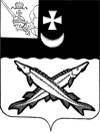 АДМИНИСТРАЦИЯ БЕЛОЗЕРСКОГО  МУНИЦИПАЛЬНОГО РАЙОНА  ВОЛОГОДСКОЙ  ОБЛАСТИП О С Т А Н О В Л Е Н И ЕОт  27.04.2022  № 148О внесении изменений в постановление администрации района от 11.07.2019 № 352	В соответствии с Бюджетным кодексом Российской Федерации, Федеральным законом от 21 июня 2007 года № 185-ФЗ «О Фонде содействия реформированию жилищно-коммунального хозяйства» (с последующими изменениями), Федеральным законом от 6 октября 2003 года № 131-ФЗ «Об общих принципах организации местного самоуправления в Российской Федерации» (с  последующими изменениями), законом Вологодской области от 14.12.2021 № 5028-ОЗ «О внесении изменений в закон области «Об областном бюджете на 2022 год и плановый период 2023 2024 годов», областной адресной программой № 8 «Переселение граждан из аварийного жилищного фонда в муниципальных образованиях Вологодской области на 2019-2025 годы», утвержденной постановлением Правительства области от 01 апреля 2019 года №322, постановлением Правительства Вологодской области от 13.01.2020 № 4 «О внесении изменений в постановление Правительства области от 01.04.2019 № 322», постановлением администрации Белозерского муниципального района от 30.09.2015 № 810 «Об утверждении Порядка разработки, реализации и оценки эффективности муниципальных программ Белозерского района», на основании Устава района:	ПОСТАНОВЛЯЮ:Внести в муниципальную адресную программу по переселению граждан из аварийного жилищного фонда, расположенного на территории муниципального образования «Белозерский муниципальный район» на 2019-2025 годы, утвержденную постановлением администрацией района от 11.07.2019 №352, следующие изменения:В паспорте Программы графу «Объемы бюджетных ассигнований Программы» изложить в следующей редакции:В разделе 2 «Приоритеты в сфере реализации муниципальной программы, описание основных целей и задач реализации муниципальной программы, прогноз развития по результатам реализации программы, сроки реализации» слова и цифры «Общая стоимость Программы составляет 79 362,907 тыс. руб.» заменить словами и цифрами «Общая стоимость Программы составляет 507 168,887 тыс. руб.».Таблицу 1 Приложения 2 изложить в новой редакции согласно приложению 1 к настоящему постановлению.Таблицу 2 Приложения 2 изложить в новой редакции согласно приложению 2 к настоящему постановлению.Таблицы 1,2,3 Приложения 3 изложить в новой редакции согласно приложению 3 к настоящему постановлению.Приложение 4 «План реализации Программы по переселению граждан из аварийного жилищного фонда, расположенного на территории муниципального образования «Белозерский муниципальный район» на 2022 и плановый период 2023 – 2024 г. г.» изложить в новой редакции согласно приложению 4 к настоящему постановлению.Контроль за исполнением настоящего постановления возложить на первого заместителя руководителя администрации района А. В. Измайлова.Настоящее постановление подлежит опубликованию в районной газете «Белозерье» и размещено на сайте Белозерского муниципального района в информационно-телекоммуникационной сети «Интернет».Руководитель администрации района:                                        Д. А. Соловьев                                                                                                                            Приложение № 1к постановлению                                                                                                                                               администрации района                                                                                                                                    от 27.04.2022  №  148                                                                                                                                                                                               «Приложение 2к Муниципальной адресной программепо переселению граждан из аварийного жилищного фонда, расположенного на территории муниципального образования «Белозерский муниципальный район» на 2019 – 2025 годытаблица 1Ресурсное обеспечение реализации муниципальной программыЗа счет средств районного бюджета (тыс. руб.)                                                                                                                                                                                            ».Приложение № 2 к постановлению                                                                                                                                               администрации района                                                                                                                                    от  27.04.2022   № 148Таблица 2Прогнозная (справочная) оценка расходов федерального, областного бюджетов, бюджетов муниципальных образований района, бюджетов государственных внебюджетных фондов, юридических лиц на реализацию целей муниципальной программы (тыс. руб.)                                                                                                                                                                                          ».Приложение № 3к постановлению                                                                                                                                               администрации района                                                                                                                                    от  27.04.2022   № 148                                                                                                                                                                                              «Приложение 3К Муниципальной адресной программеПо переселению граждан из аварийного жилищного фонда, расположенного на территории муниципального образования«Белозерский муниципальный район» на 2019 – 2025 годы.Таблица 1Сведения о показателях (индикаторах) муниципальной программыТаблица 2Сведения о показателях (индикаторах) муниципальной программы (подпрограммы муниципальной программы) в разрезе муниципальных образований районаТаблица 3Сведения о порядке сбора информации и методике расчета целевых показателей (индикаторов) муниципальной программы                                                                                                                                                                                        ».Приложение № 4 к постановлению                                                                                                                                               администрации района                                                                                                                                    от  27.04.2022   №  148«Приложение 4к Муниципальной адресной программепо переселению граждан из аварийногожилищного фонда, расположенного на территориимуниципального образования«Белозерский муниципальный район» на 2019 – 2025 годыПлан реализации Программы по переселению граждан из аварийного жилищного фонда, расположенного на территории муниципального образования «Белозерский муниципальный район» на 2022 и плановый период 2023 – 2024 г. г.                                                                                                                                                                                                 ».Объемы бюджетных ассигнований ПрограммыОбщий объем финансирования Программы составляет 2019-2025 годах всего – 507 168,877 тыс. руб., в том числе по годам:2019 – 17 960,44 тыс. руб.2020 – 2 873,225 тыс. руб.2021 – 9 441,561 тыс. руб.2022 – 82 270,410 тыс. руб.2023 – 206 418,409 тыс. руб.2024 –188 204,832 тыс. руб.2025 – 0Ответственный исполнитель, соисполнители, участникиРасходы (тыс. руб.), годыРасходы (тыс. руб.), годыРасходы (тыс. руб.), годыОтветственный исполнитель, соисполнители, участники2022202320241234Всего1 002,521 006,161 005,62Администрация Белозерского муниципального района1 002,521 006,161 005,62Источник финансового обеспеченияОценка расходов (тыс. руб.), годыОценка расходов (тыс. руб.), годыОценка расходов (тыс. руб.), годыОценка расходов (тыс. руб.), годыОценка расходов (тыс. руб.), годыИсточник финансового обеспечения20212022202320242025123456Всего9 441,56182 270,41206 418,409188 204,8320Районный бюджет <1>549,7011 002,521 006,161 005,620Федеральный бюджет8 536,18556 138,92148 374,430135 591,6070Областной бюджет355,67525 128,9757 037,81951 607,6050Бюджеты муниципальный образований района (в разрезе МО)00000Государственный внебюджетные фонды00000Юридические лица <2>00000№ п/пЗадачи, направленные на достижении цели Наименование индикатора (показателя)Ед. измеренияЗначения показателейЗначения показателейЗначения показателейЗначения показателейЗначения показателей№ п/пЗадачи, направленные на достижении цели Наименование индикатора (показателя)Ед. измерения1 этап2019-20202 этап2020-20213 этап2021-20224 этап2022-20235-6 этапы2023-20241234567891Приобретение квартирОбщая площадь жилых помещений для переселения граждан из аварийного жилищного фондаКв. м. 507,69251,361 025,302 010,007 765,302Переселение граждан из аварийных жилых домовКоличество граждан, переселенных из аварийного жилищного фондаЧел.191961903673Ликвидация аварийного жилищного фондаКоличество жилых помещений (квартир)Ед.1293864221Площадь аварийных домовКв. м.507,70251,361 025,302 010,007 765,30№ п/пНаименование муниципальных образованийЗначение показателей и их обоснованиеЗначение показателей и их обоснованиеЗначение показателей и их обоснованиеЗначение показателей и их обоснованиеЗначение показателей и их обоснованиеЗначение показателей и их обоснованиеЗначение показателей и их обоснование№ п/пНаименование муниципальных образований2019202020212022202320242025123456789Количество граждан, переселенных из аварийного жилищного фонда, чел.Количество граждан, переселенных из аварийного жилищного фонда, чел.Количество граждан, переселенных из аварийного жилищного фонда, чел.Количество граждан, переселенных из аварийного жилищного фонда, чел.Количество граждан, переселенных из аварийного жилищного фонда, чел.Количество граждан, переселенных из аварийного жилищного фонда, чел.Количество граждан, переселенных из аварийного жилищного фонда, чел.Количество граждан, переселенных из аварийного жилищного фонда, чел.Количество граждан, переселенных из аварийного жилищного фонда, чел.1Городское поселение «Город Белозерск»12719616034202Сельское поселение Артюшинское000020903Куностьское сельское поселение000014160Количество ликвидированных домов аварийного фонда, ед. Количество ликвидированных домов аварийного фонда, ед. Количество ликвидированных домов аварийного фонда, ед. Количество ликвидированных домов аварийного фонда, ед. Количество ликвидированных домов аварийного фонда, ед. Количество ликвидированных домов аварийного фонда, ед. Количество ликвидированных домов аварийного фонда, ед. Количество ликвидированных домов аварийного фонда, ед. Количество ликвидированных домов аварийного фонда, ед. 1Городское поселение «Город Белозерск»00153360Площадь ликвидированных домов аварийного фонда, кв. м.Площадь ликвидированных домов аварийного фонда, кв. м.Площадь ликвидированных домов аварийного фонда, кв. м.Площадь ликвидированных домов аварийного фонда, кв. м.Площадь ликвидированных домов аварийного фонда, кв. м.Площадь ликвидированных домов аварийного фонда, кв. м.Площадь ликвидированных домов аварийного фонда, кв. м.Площадь ликвидированных домов аварийного фонда, кв. м.Площадь ликвидированных домов аварийного фонда, кв. м.1Городское поселение «Город Белозерск»0507,70251,361 025,301 495,207 135,3002Сельское поселение Артюшинское0000280,80162,3003Куностьское сельское поселение0000514,80467,700№ п/пНаименование целевого показателя (индикатора)Единица измеренияОпределение целевого показателя (индикатора)Временные характеристики целевого показателя (индикатора)Алгоритм формирования (формула) и методические пояснения к целевому показателю (индикатору)Базовые показатели (индикаторы) используемые в формулеМетод сбора информации, индекс формы отчетностиОбъект и единица наблюденияОхват единиц совокупностиОтветственный за сбор данных по целевому показателю (индикатору)12345678910111Общая площадь жилых помещений, приобретенных для переселения граждан из аварийного жилищного фондаКв. м.Показатель характеризует площадь жилого фонда, используемого для переселения гражданЗа отчетный периодВедомственная отчетностьКв. м.Сплошное наблюдениеОтдел НХК2.Количество граждан, переселенных из аварийного жилищного фондаЧел.Показатель характеризует динамику расселения граждан из аварийного жилищного фондаЗа отчетный периодВедомственная отчетностьКв. м. Сплошное наблюдениеОтдел НХКПлощадь и количество снесенных аварийных домовКв.м., ед.Показатель характеризует количество и площадь аварийных домов, снесенных после переселения из них гражданЗа отчетный периодВедомственная отчетностьКв.м.Сплошное наблюдениеОтдел НХКНаименование основных мероприятийОтветственный исполнитель (Ф.И.О., должность)сроксрокОжидаемый непосредственный результат (краткое описание)Финансирование (тыс. руб.)Финансирование (тыс. руб.)Финансирование (тыс. руб.)Наименование основных мероприятийОтветственный исполнитель (Ф.И.О., должность)Начала реализацииОкончание реализацииОжидаемый непосредственный результат (краткое описание)2022 г.2023г.2024 г.12345678Сокращение непригодного для проживания жилищного фонда путем приобретения жилых помещений для переселения граждан из аварийного жилищного фонда, выкупа жилых помещений в соответствии со статьей 32 Жилищного кодекса Российской ФедерацииПервый заместитель руководителя администрации района А. В. Измайлов01.01.202231.12.2024Расселение в рамках реализации всей Программы 11559 кв.м. непригодного для проживания жилищного фонда81 270,41205 418,409187 204,832Переселение граждан из аварийных жилых домовПервый заместитель руководителя администрации района А.В. Измайлов, руководитель администрации городского поселения «Город Белозерск» Г. В. БубноваПереселение в рамках реализации всей Программы 542 человек, проживающих в аварийных жилых домах000Изготовление информационных щитов на аварийных домах, подлежащих к расселениюМАУ «Центр МТО района» Смирнов И. Н.01.01.201931.12.2024Изготовление информационных щитов на 45 аварийных домах16,5000Ликвидация аварийного жилищного фондаРуководитель администрации городского поселения "Город Белозерск» Бубнова Г. В. 01.01.202231.12.2026Ликвидация в рамках всей Программы 45 многоквартирных домов, признанных непригодным для проживания до 01.01.2017г., общей площадь. 11450,06 кв.м.661,001000,01000,0Проведение оценки стоимости жилых помещений в аварийных жилых домахМАУ «Центр МТО района» Смирнов И. Н.01.01.202231.12.2024Определение стоимости жилых помещений в аварийных домах322,5000ИТОГО82 270,410206 418,409188 204,832